              Список пайка с 01 ноября 18 ноября 2022 для льготных категорий  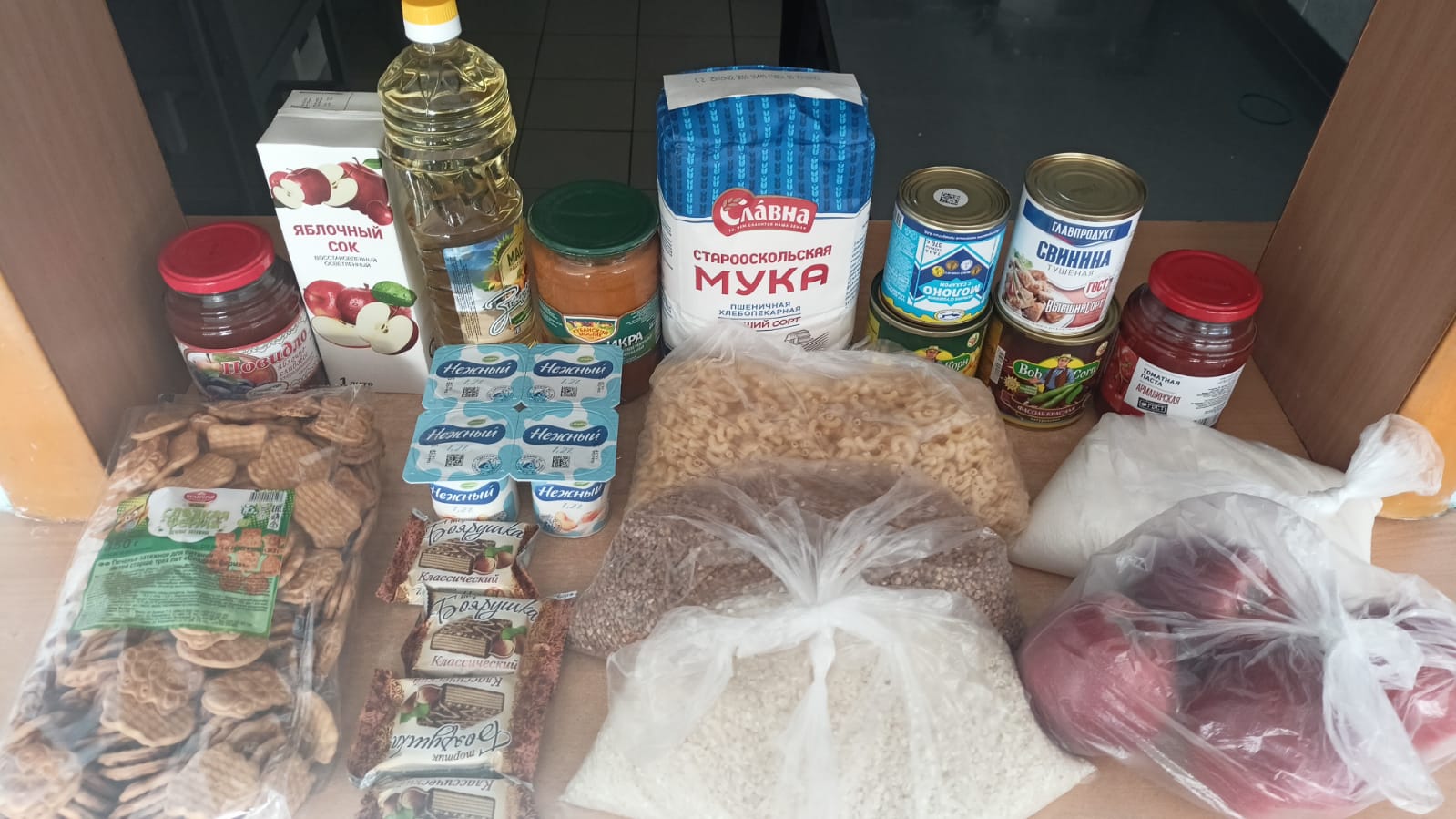              Список пайка с 21 ноября 30 ноября 2022 для льготных категорий  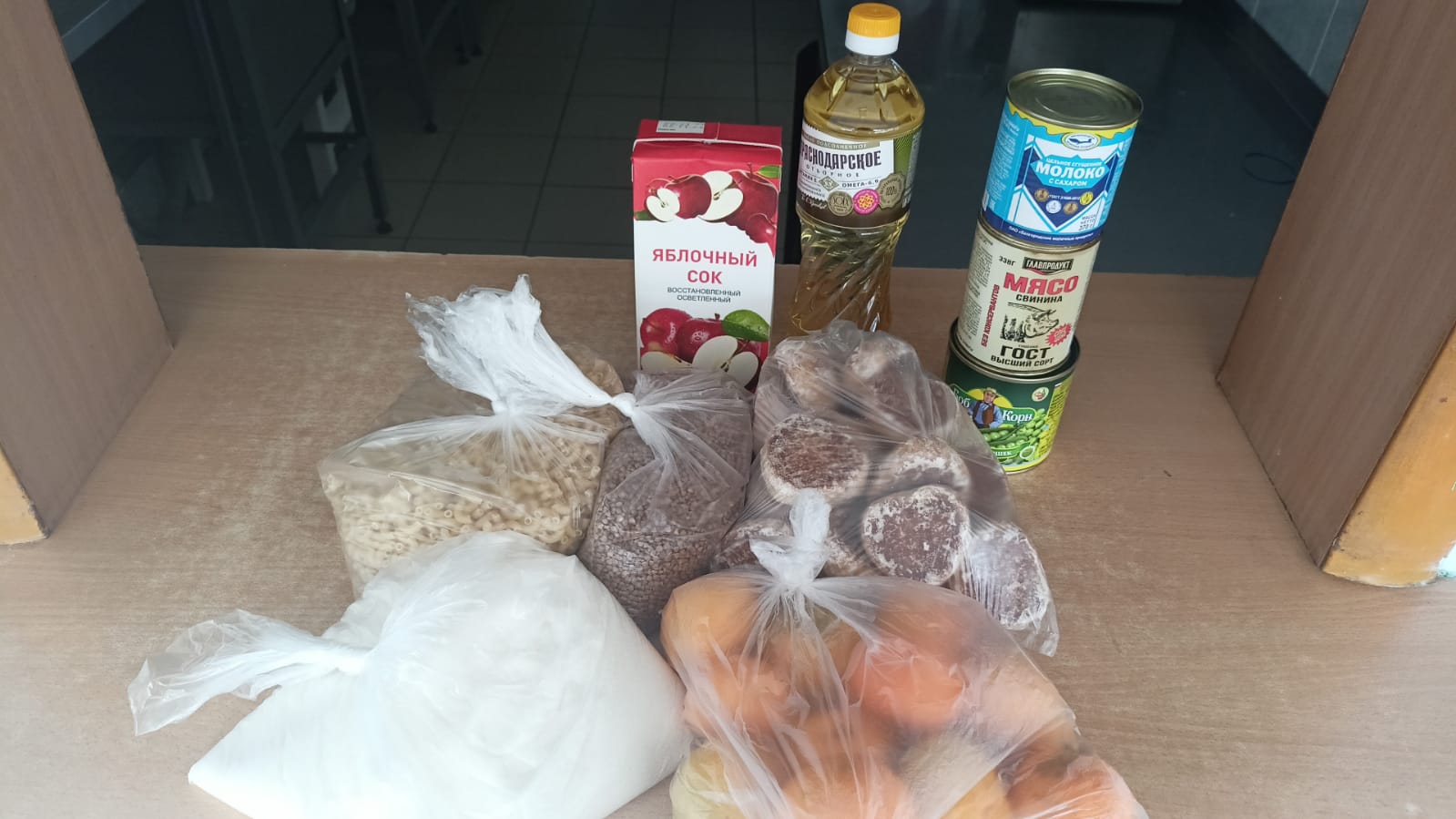    Список пайка с 01 ноября 30 ноября 2022 для не льготных категорий (завтрак)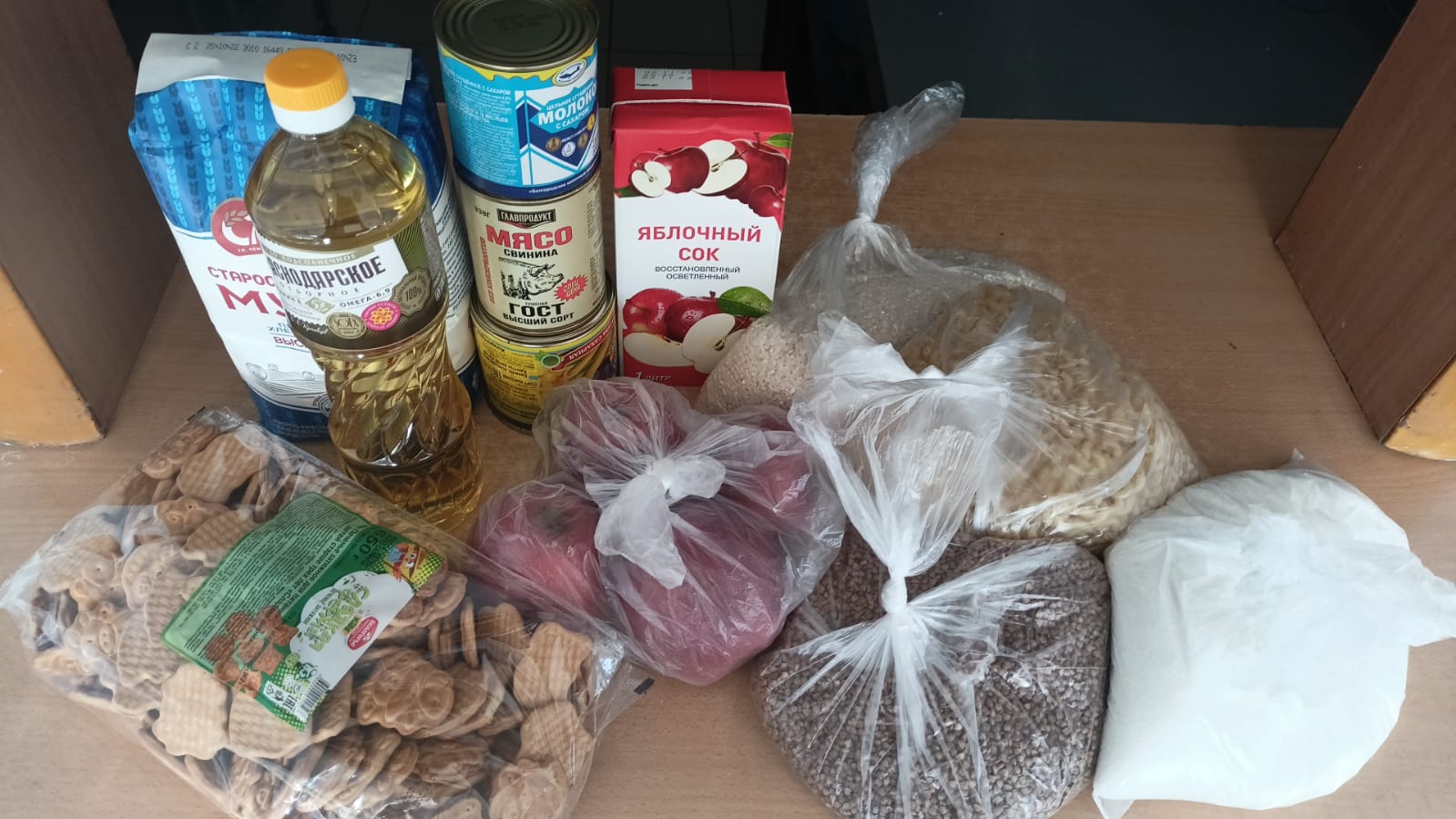 №ПродуктыЕд. измеренияКоличество1Макароныкг12Крупа гречневаякг13Рискг14Яблококг15Сахаркг16Мука фасованная 2 кгшт17Печенье фасованное 650 гшт18Томатная паста 500 гшт19Молоко сгущенное, 370  гшт110Кукуруза консервированная, 425 гшт111Масло растительное 0,9 лшт112Сок 1лшт113Фасоль консервированная, 425 гшт114Мясо тушеное (свинина), 350 гшт115Икра овощная, 650 гшт116Повидло, 610 гшт117Йогурт шт418Кондитерское изделие "Конфеты Боярушка"шт4№ПродуктыЕд. измеренияКоличество1Макароныкг12Крупа гречневаякг13Мандаринкг14Сахаркг15Кондитерское изделие "Пряник"кг16Молоко сгущенное,  370  гшт17Масло растительное 0,9 лшт18Сок 1лшт19Горошек консервированнный, 425 гшт110Мясо тушеное (свинина), 350 гшт1№ПродуктыЕд. измеренияКоличество1Макароныкг12Крупа гречневаякг13Рискг14Яблококг15Сахаркг16Мука фасованная 2 кгшт17Печенье фасованное 650 гшт18Молоко сгущенное,  370  гшт19Кукуруза консервированная, 425 гшт110Масло растительное 0,9 лшт111Сок 1лшт112Мясо тушеное (свинина), 350 гшт1